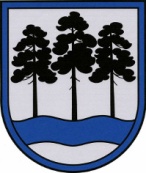 OGRES  NOVADA  PAŠVALDĪBAReģ.Nr.90000024455, Brīvības iela 33, Ogre, Ogres nov., LV-5001tālrunis 65071160, e-pasts: ogredome@ogresnovads.lv, www.ogresnovads.lv PAŠVALDĪBAS DOMES SĒDES PROTOKOLA IZRAKSTS61.Par atļauju savienot amatusOgres novada pašvaldībā (turpmāk – pašvaldība) 2024. gada 24. aprīlī saņemts pašvaldības izpilddirektora vietnieces Danas Bārbales 2024. gada 24. aprīļa iesniegums ar lūgumu (turpmāk – iesniegums) atļaut savienot pašvaldības izpilddirektora vietnieces amatu ar brīvprātīgā darbu SIA “Ogres Zelta liepa” (pašvaldībā reģistrēts ar Nr. 2-4.5/478). Interešu konflikta novēršanas likuma 8.¹ panta piektās daļas 1. punkts noteic valsts amatpersonai (institūcijai) pienākumu, saņemot šā panta pirmajā, otrajā vai trešajā daļā minēto lūgumu atļaut valsts amatpersonas amatu savienot ar citu amatu, ir pienākums: izvērtēt, vai amatu savienošana neradīs interešu konfliktu, nebūs pretrunā ar valsts amatpersonai saistošām ētikas normām un nekaitēs valsts amatpersonas tiešo pienākumu pildīšanai.Izskatot saņemto iesniegumu amatu savienošanai, pašvaldības dome konstatēja:[1] Dana Bārbale, pamatojoties uz pašvaldības domes 2021. gada 1. jūlija lēmumu “Par Ogres novada pašvaldības izpilddirektora vietnieka iecelšanu” (protokola izraksts Nr. 2, 13.), pilda pašvaldības izpilddirektora vietnieces pienākumus. Pašvaldības izpilddirektora vietnieka pienākumi noteikti pašvaldības 2021. gada 1. jūlija saistošajos noteikumos Nr. 12/2021 “Ogres novada pašvaldības nolikums” (turpmāk – Nolikums) un citos normatīvajos aktos. Pašvaldības izpilddirektora vietnieces pienākumos ietilpst:pildīt tiesību aktos tam noteiktos pienākumus;aizvietot pašvaldības izpilddirektoru viņa prombūtnes laikā;atbilstoši savai kompetencei ar rīkojumu izveidot komisiju vai darba grupu;patstāvīgi koordinē pašvaldības administrācijas darbību administratīvajos, juridiskajos un tiesvedības jautājumos, pašvaldības tiesību aktu izstrādē, kvalitātes vadības un korupcijas risku novēršanas stratēģijas izstrādē, pašvaldības stratēģisko un vadības procesu izstrādē un kontrolē;plāno, vada un koordinē Centrālās administrācijas struktūrvienību – Kancelejas, Personālvadības nodaļas, Komunikācijas nodaļas, Juridiskās nodaļas, Informācijas sistēmu un tehnoloģiju nodaļas, Finanšu nodaļas, Pašvaldības kapitāla daļu pārvaldības nodaļas, Ogres novada Dzimtsarakstu nodaļas, Tūrisma plānošanas un attīstības nodaļas – darbību atbilstoši nodaļu funkcijām un Centrālās administrācijas nolikumam;savas darbības jomās izdod pašvaldības iekšējos normatīvos aktus pašvaldības administrācijas darba nodrošināšanai un kontrolē to izpildi;savas darbības jomās organizē fizisku un juridisku personu iesniegumu apriti pašvaldībā;ir tiesīgs piedalīties padomes, komisiju un darba grupu sēdēs un jautājumu apspriešanā;izskata un saskaņo pašvaldībā saņemtos maksājuma uzdevumus un darbu izpildes aktus atbilstoši noslēgtajiem līgumiem;savās darbības jomās bez īpaša pilnvarojuma pārstāv pašvaldību valsts un pašvaldības institūcijās un attiecībās ar pašvaldības sadarbības partneriem;atbilstoši savai kompetencei izskata iesniegumus un sūdzības;saskaņā ar Publisku izklaides un svētku pasākumu drošības likumu izskata pieteikumus un pieņem lēmumus publisku pasākumu rīkošanu Ogres valstspilsētā;pašvaldības vārdā lemj par pirotehnisko izstrādājumu demonstrēšanas plānu un programmu, izskata Iekšlietu ministrijas pieprasījumus par pirotehnisko izstrādājumu tirdzniecības saskaņošanu un pieņem attiecīgu lēmumu, kā arī pasākumu ar dzīvnieku piedalīšanos (dzīvnieku sacensību, tirgu, izsoļu, izstāžu un citu) saskaņošanu Ogres valstspilsētā;saskaņā ar likumu “Par sapulcēm, gājieniem un piketiem” izskata saņemtos pieteikumus un pašvaldības vārdā pieņem lēmumus par sapulcēm, gājieniem un piketiem Ogres valstspilsētā;izskata iesniegumus un izsniedz tirdzniecības atļaujas Ogres valstspilsētā atbilstoši pašvaldības kompetencei;tiesības pašvaldības vārdā pieņemt lēmumus, kas noteikti Ministru kabineta 2014. gada 19. augusta noteikumu Nr. 500 “Vispārīgie būvnoteikumi” 163. punktā;veic citus pienākumus, kas noteikti tiesību aktos, domes lēmumos un šajos noteikumos, kā arī pilda domes priekšsēdētāja, priekšsēdētāja vietnieka un izpilddirektora uzdotus uzdevumus.[2] Likuma “Par interešu konflikta novēršanu valsts amatpersonu darbībā” (turpmāk –Likums) 4. panta pirmās daļas 14. punkts noteic, ka pašvaldības izpilddirektora vietnieks ir valsts amatpersona.Pašvaldības izpilddirektora vietniekam, kurš ieņem algotu amatu pašvaldības domē, speciālie valsts amatpersonas amata savienošanas ierobežojumi noteikti Likuma 7. panta ceturtajā daļā.Likuma 7. panta ceturtā daļā noteic, ka pašvaldības izpilddirektora vietnieks, kurš ieņem algotu amatu pašvaldības domē, [...] papildus šā likuma 6. panta ceturtajā daļā noteiktajam var savienot valsts amatpersonas amatu tikai ar:1) amatu arodbiedrībā, biedrībā vai nodibinājumā, politiskajā partijā, politisko partiju apvienībā vai reliģiskajā organizācijā, ja šā panta septītajā daļā nav noteikts citādi;2) šādiem amatiem, ja tas nerada interešu konfliktu un ir saņemta tās valsts amatpersonas vai koleģiālās institūcijas rakstveida atļauja, kura attiecīgo personu iecēlusi, ievēlējusi vai apstiprinājusi amatā:a) amatu kapitālsabiedrībā, kurā publiska persona vai publiskas personas kapitālsabiedrība ir dalībnieks, ja tas saistīts ar publiskas personas interešu pārstāvēšanu šajā kapitālsabiedrībā,b) citu amatu publiskas personas institūcijā,c) eksperta (konsultanta) darbu, kura izpildes vieta ir citas valsts administrācija, starptautiskā organizācija vai tās pārstāvniecība (misija).Likuma 6. panta otrā daļa noteic, ka pašvaldības izpilddirektora vietniekam ir atļauts savienot valsts amatpersonas amatu ne vairāk kā ar diviem citiem algotiem vai citādi atlīdzinātiem valsts amatpersonas amatiem vai amatiem citās publiskas personas institūcijās, ja amatu savienošana nerada interešu konfliktu, nav pretrunā ar valsts amatpersonai saistošām ētikas normām un nekaitē valsts amatpersonas tiešo pienākumu pildīšanai.Ņemot vērā minēto, pašvaldības izpilddirektora vietniekam ir atļauts savienot ieņemamo valsts amatpersonas amatu ar brīvprātīgā darbu, ja to savienošana nerada interešu konfliktu, nav pretrunā ar valsts amatpersonai saistošām ētikas normām un nekaitē valsts amatpersonas tiešo pienākumu pildīšanai, kā arī tam nav nepieciešams saņemt tās valsts amatpersonas vai koleģiālās institūcijas rakstveida atļauja, kura attiecīgo personu iecēlusi, ievēlējusi vai apstiprinājusi amatā, šajā gadījumā – Ogres novada pašvaldības dome.[3] Izvērtējot pašvaldībā saņemto iesniegumu, Ogres novada pašvaldības dome konstatē, ka brīvprātīgais darbs SIA “Ogres Zelta liepa” paredz iesaistīties mērķu īstenošanā pašas kafejnīcas darbības īstenošanā, tai skaitā, veicot darbinieku iesaisti darbapmācībās un nodarbinātībā atbilstoši viņas amata aprakstā noteiktajiem pienākumiem, darba vides pielāgošana, publicitātes un uz sabiedrības izglītošanu vērstu pasākumu īstenošanā, sadarbības partneru piesaiste, kā arī veikt avansa norēķina personas pienākumus, ja tas saistīts ar augstāk minēto pasākumu organizēšanu.[4] Interešu konflikta novēršanas likuma 1. panta 5. punktā noteikts, ka interešu konflikts ir situācija, kurā valsts amatpersonai, pildot valsts amatpersonas amata pienākumus, jāpieņem lēmums vai jāpiedalās lēmuma pieņemšanā, vai jāveic citas ar valsts amatpersonas amatu saistītas darbības, kas ietekmē vai var ietekmēt šīs valsts amatpersonas, tās radinieku vai darījumu partneru personiskās vai mantiskās intereses.Izvērtējot Pašvaldību likumā, pašvaldības Nolikumā noteiktās pašvaldības izpilddirektora vietnieces funkcijas kopsakarā ar brīvprātīgā darba veicēja pienākumiem, secināms, ka pašvaldības izpilddirektora vietnieces amata savienošana ar brīvprātīgo darbu SIA “Ogres Zelta liepa” interešu konfliktu nerada, netiks ierosināti un pieņemti lēmumi vai veiktas citas darbības, kas varētu skart D.Bārbales kā valsts amatpersonas personiskās un mantiskās intereses, kā arī nav pretrunā ar valsts amatpersonai saistošām ētikas normām un nekaitēs valsts amatpersonas tiešo pienākumu pildīšanai.Vienlaikus jāņem vērā, ka atbilstoši Likuma vispārīgajam regulējumam amatpersona pati ir atbildīga par interešu konflikta nepieļaušanu un valsts amatpersonas ētikas normu ievērošanu, tāpēc, neraugoties uz kompetentās institūcijas doto atļauju savienot amatus, D.Bārbalei ir pienākums jebkurā brīdī izvērtēt interešu konflikta iespējamību un rīcības atbilstību amatpersonas ētikas normām, ja, pildot pašvaldības izpilddirektora vietnieces amatu vai brīvprātīgā darba pienākumiem, pastāv iespēja, ka D.Bārbale var nonākt interešu konflikta situācijā.Ņemot vērā augstāk minētos apsvērumus un pamatojoties uz Likuma 7. panta ceturtās daļas 1. punktu,balsojot: ar 19 balsīm "Par" (Andris Krauja, Artūrs Mangulis, Atvars Lakstīgala, Dace Kļaviņa, Dace Māliņa, Dace Veiliņa, Dzirkstīte Žindiga, Egils Helmanis, Gints Sīviņš, Indulis Trapiņš, Jānis Iklāvs, Jānis Kaijaks, Jānis Siliņš, Kaspars Bramanis, Pāvels Kotāns, Raivis Ūzuls, Rūdolfs Kudļa, Toms Āboltiņš, Valentīns Špēlis), "Pret" – 2 (Daiga Brante, Santa Ločmele), "Atturas" – nav, "Nepiedalās" – nav, Ogres novada pašvaldības dome NOLEMJ:Atļaut Danai Bārbalei savienot Ogres novada pašvaldības izpilddirektora vietnieces amatu ar brīvprātīgā darba pienākumiem SIA “Ogres Zelta liepa”.  Kontroli par lēmuma izpildi uzdot Ogres novada pašvaldības izpilddirektoram.(Sēdes vadītāja,domes priekšsēdētāja E.Helmaņa paraksts)Ogrē, Brīvības ielā 33              Nr.6          2024. gada 25. aprīlī